amXr-thZn
tImX-aw-Kew cq]X
       AwK-Xz-^mdw

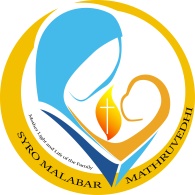 At]-£-I-bpsS t]cv		 :	………………………………………….............A{U-Êv(-]n³tImUpw
sSen-t^m¬ \¼cpw AS¡w) :	………………………………………….............
                                          ………………………………………….............
                                          ………………………………………….............
                                                          ………………………………………….............CS-hI				 :	………………………………………….............tPmen				 :	………………………………………….............hnhm-l-Xo-bXn			 :	………………………………………….............Ip«n-I-fpsS F®w		 :	………………………………………….............
B¬Ip-«n-IÄ			 :	………………………………………….............
s]¬Ip-«n-IÄ			 :	………………………………………….............A`n-cp-Nn-IÄ			 :	………………………………………….............{]mbw				 :	………………………………………….............C sabnÂ-A-{UÊv		 :	………………………………………….............
{]XnÚamXr-thZn \nb-am-hen hmbn-¨p- a-\-Ên-em¡n AXn-\p-hn-t[-b-ambn {]hÀ¯n¨psIm-Åm-sa¶v Rm³ {]XnÚ sNbvXp-sIm-f-fp-¶p.Øew:XobXn:						               At]-£-I-bpsS H¸v